Некоммерческое партнерство«Общество преподавателей русского языка и литературы»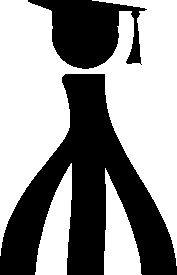 «РОПРЯЛ»ИНН 7801134760, расчетный счет 40703810055200107128, Петроградское ОСБ № 01103«СЕВЕРО-ЗАПАДНЫЙ БАНК ПАО «СБЕРБАНК РОССИИ»»199034, Санкт-Петербург, наб. Лейтенанта Шмидта, д. 11/2, оф. 203 тел.: (812) 332-94-21, 332-94-23, e-mail: info@ropryal.ruСЧЁТ НА ОПЛАТУ ВСТУПИТЕЛЬНОГО ВЗНОСА ДЛЯ ИНДИВИДУАЛЬНЫХ ЧЛЕНОВот	« 	»	 	2018 г.В назначении платежа необходимо указывать следующую информацию: ОПЛАТА ВСТУПИТЕЛЬНОГО ВЗНОСА ДЛЯ ИНДИВИДУАЛЬНЫХ ЧЛЕНОВВсего к оплате:Две тысячи рублей 00 копеекИсполнительный директор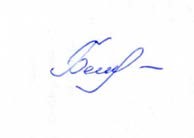 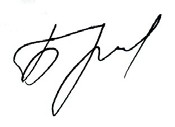 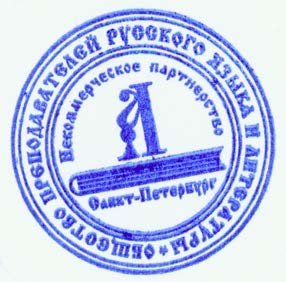 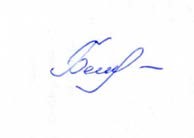 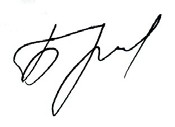 «РОПРЯЛ»	Н.В. БруноваГлавный бухгалтер	Е.М. БезгиноваПлательщикПолучатель«РОПРЯЛ»ИНН 7801134760КПП 780101001Банк«СЕВЕРО-ЗАПАДНЫЙ БАНК ПАО «СБЕРБАНК РОССИИ»»г. Санкт-Петербургк/c 30101810500000000653, БИК 044030653,р/c 40703810055200107128Адрес199034, Санкт-Петербург,Наб. Лейтенанта Шмидта, д. 11/2Кол-воЦенаСуммаОплата вступительного взноса120002000НДС не облагается–––Итого:120002000